Государственное бюджетное дошкольное образовательное учреждениедетский сад №67 Приморского района Санкт-ПетербургаКонспект непосредственной образовательной деятельности поформированию целостной картины мирадля детей старшего дошкольного возраста«В космосе так здорово!»Подготовила и провела воспитатель детского сада №67 Приморского района г. Санкт-ПетербургаОрлова А.В.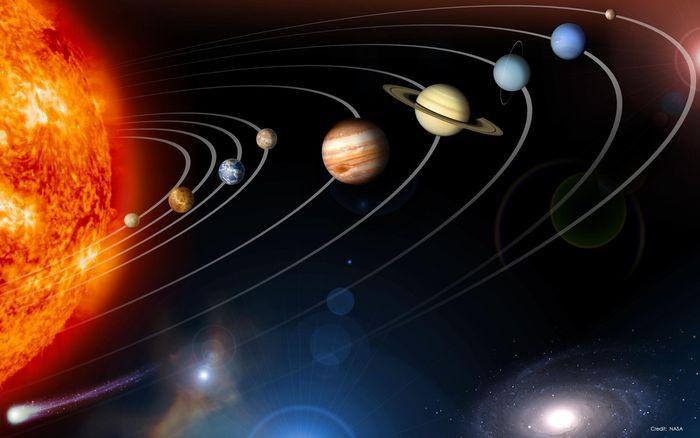 Санкт-Петербург2014Интеграция образовательных областей: «Социально-коммуникативное развитие», «Познавательное развитие», «Речевое развитие».Цель: обобщить и систематизировать знания ребят о космосе.Задачи:- Формировать у детей умение образовывать имена прилагательные от имен существительных.-Расширить знания детей о планете Земля.-Закрепить знания детей о понятии Солнечная система.-Развивать артикуляционный аппарат.-Учить рисовать предметы по изображению.  -Учить соединять в рисунке разнообразные материалы для создания выразительного образа.-Продолжить развивать диалогическую речь, память, мышление.-Воспитывать у детей самостоятельность, активность, умение работать в коллективе.Программное содержание:Предварительная работа:Рассматривание иллюстраций на тему «Космос», беседа о космосе; просмотр иллюстраций о космосе; рисование «Космическая фантазия», звездное небо, чтение стихотворений и рассказов о космосе.Материалы и оборудование:Тонированные листы бумаги синего цвета А-4 , фонограмма старта космической ракеты; изображения планет и Солнца; изображение ракеты; карточки со словами с пропущенными буквами; рисунок звезды для гимнастики для глаз; мука, поднос, дидактическая игра “Разрезные картинки ”.Ход НОД:– Ребята, к нам сегодня пришло много гостей. Давайте с ними поздороваемся.– Здравствуйте.– Ребята, какое у вас сегодня настроение?– Хорошее, радостное, веселое.– Давайте возьмемся за руки и передадим друг другу свое хорошее настроение.-Собрались все дети в круг.Я – твой друг и ты – мой друг.Крепче за руки возьмемсяИ друг другу улыбнемся.- Хорошо. Послушайте о чем следующее стихотворение.- Дома за книжкой и в детском садуМечтают мальчишки, мечтают девчонкиЛететь на Луну.Упорно мечтают они о ЛунеИ даже летают, но только во сне.- Скажите ребята, о чем я прочла сейчас стихотворение? Скоро наша страна отмечает «День космонавтики». Это праздник космонавтов и людей, кто участвует в создании космических ракет. А вы ребята хотели бы стать космонавтами? Кто такие космонавты? Как вы думаете, каким должен быть космонавт?  (здоровым, сильным, знающим, трудолюбивым, мужественным, выносливым и т.д.).– Сегодня у нас будет необычное занятие: мы с вами полетим в космос.Чтобы узнать, на чём мы отправимся в путь, давайте отгадаем загадку.До Луны не может птицаДолететь и прилуниться.Но зато умеет этоДелать быстрая …(ракета)– Правильно, ребята, мы полетим на ракете. Итак, мы скоро отправимся в космическое путешествие к планетам солнечной системы. Но сначала давайте сделаем гимнастику для наших язычков. Чтобы давать чёткие ответы, нам надо потренировать язычки.Чу – чу – чу, в космос полететь хочу.Им – им – им, на ракете полетим.Ды – ды – ды, долетим мы до звезды.Ой – ой – ой, затем вернёмся мы домой.Игра с мячом «Образуй прилагательные от существительных».– Нам надо занять свои места, а для этого вам надо образовать от слов, отвечающих на вопрос что? слова, отвечающие на вопрос, какой? (звезда – звездный, туман – туманный, солнце – солнечный, луна – лунный, ночь – ночной, холод – холодный, кислород-кислородный…).– Молодцы, все справились с заданием, заняли свои места, приготовились к старту.(Звук запуска ракеты).Итак, мы отправились в космическое путешествие к планетам солнечной системы.- Посмотрите на изображение - как выглядит наша планета в космическом пространстве. (Обратить внимание на картинку с изображением Земли).- В древности люди считали, что Земля огромная и плоская, как тарелка и можно добраться до края Земли. Даже находились смельчаки, которые мечтали добраться до этого края и посмотреть, а что там, на краю Земли и можно ли с него упасть. Они отправлялись в путь пешком или верхом на лошади, или на корабле. Те люди, которые путешествовали пешком или верхом, добирались рано или поздно до большой воды и считали, что это край Земли, и их путешествие заканчивались. Но были и такие, которые, дойдя до берега, пересаживались на корабль и продолжали своё путешествие, они-то и убедились, что, отправляясь в путь из какого-то места и двигаясь всегда в одном направлении, возвращаешься туда, откуда начал своё путешествие. Тогда они поняли, что Земля не плоская, как блин, она круглая как шар.- Ребята, я вам предлагаю сложить нашу планету – Земля. Д/и “Разрезные картинки ”. (Красочное изображение Земли разрезано на фрагменты разными способами. Дети объединяются в пары и выкладывают картинку. Каждой паре детей предлагается для складывания картинка с разрезами различной степени сложности в зависимости от индивидуальных особенностей детей).- Ученые выяснили, что наша планета в Солнечной системе не одна. А что же такое солнечная система?Д.: Это солнце – вокруг которого вращаются девять планет.-А какие вы планеты знаете? (Дети перечисляют).- А есть ли в космическом пространстве, ещё какие – то объекты, кроме планет Солнечной системы? (Кометы, метеориты, астероиды, звёзды). Небо над нашей головой усыпано множеством звезд. Они похожи на маленькие сверкающие точки и расположены далеко от Земли. На самом деле звезды очень большие (показ изображения). И вот однажды, смотрел человек на звездное небо, и ему захотелось узнать, что же это за звезды и почему они такие яркие. Ученые придумали специальные приборы – телескопы, в которые наблюдали за космосом, звездами, планетами и т. д. (показ изображения).- Звёзды в космическом пространстве находятся по отдельности или образуют какие-то группы? Как они называются? (Созвездия)- Какие созвездия вы знаете? (Ответы детей).- А какую самую большую звезду вы знаете? Правильно, солнце самая большая и горячая звезда в нашей Солнечной системе. Нельзя долго смотреть на нее открытыми глазами. Давайте сделаем гимнастику для глаз, чтобы они отдохнули. (рисуем глазками звезду)- Чтобы лететь дальше, нам нужно выполнить следующее задание. Нужно вписать пропущенные буквы в названия планет.(дети вписывают.)ВЕН…РАЮП…ТЕРМА…С…ЛУТОННЕПТ…Н- Ребята, хотите узнать, что происходит с поверхностью планеты, когда на нее падает метеорит?Д: Да!Опыт: “Метеориты и метеоритные кратеры”- Представьте, что мука – это поверхность планеты, а шар- это метеорит. Метеорит летит в космосе с огромной скоростью и ударяется о поверхность планеты. Посмотрите, что образовалось на поверхности планеты – углубление, ямы, кратеры. Ребята, почему образовался кратер? (Метеорит тяжёлый, а поверхность планеты мягкая, покрытая толстым слоем пыли, поэтому образовался кратер).-Ребята, нам пора возвращаться домой. Но для того, чтобы попасть в нашу ракету нам нужно с вами выполнить одно задание.Физминутка:Правила игры: По краям площадки раскладываются обручи ракеты. Играющих на несколько человек больше, чем ракет. Дети встают в круг и берутся за руки. Идут по кругу, проговаривая слова:Ждут нас быстрые ракеты,Для полета на ракете.На какую захотим,На такую полетим!Но в игре один секрет,Опоздавшим места нет!После последних слов дети разбегаются и занимают ракеты по двое. В паре повернуться спиной друг другу, плотно прижавшись спинами и затылками, принять красивую позу с правильной осанкой, опоздавшие выбирают самые красивые парные позы космонавтов. После игры дети садятся на свои места приступают к работе. Перед ребятами лежат специальные мелки и листы тонированной бумаги в темно-синий цвет. Ребята изображают известные им планеты или ракету.Итог занятия:Воспитатель: Ребята, вот и закончилось с вами наше путешествие в космос. О чем мы говорили во время путешествия?Дети: О космосе, о планетах, о Земле. В заключении звучит песня о «Земля в иллюминаторе».Воспитатель: Ребята, подарите свой рисунок, гостям.Дети дарят рисунки гостям